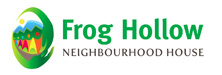 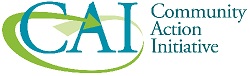 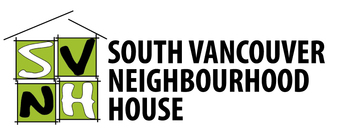 Family Caregivers Support GroupFree! 
*Dinner * Social gathering & support * Caregiver training & education*We are hosting a support group forcaregivers of family, relatives & friendsLocation: The Cedars at Beulah Gardens, Adult Day Centre  at 3355 E. 5th AvenueTime: Wednesdays 6:00 - 7:30 pm, on Nov 1,15 and 29Cost: FREE. A free dinner is also provided (3 sessions)Who: anyone who is a caregiver for a family member, relative or friend and would like to meet other caregivers and gain training and information on how to be a more effective caregiverTo register, contact Gloria at604-251-1225 or gloria@froghollow.bc.ca